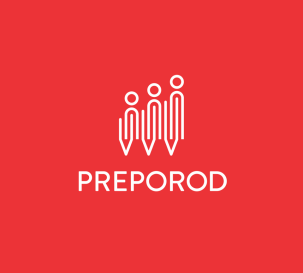 P R I S T U P N I C Au članstvoSINDIKATA ZAPOSLENIKA U HRVATSKOM ŠKOLSTVU - PREPOROD(Ovu pristupnicu dostavite povjereniku i računovodstvu škole/ustanovePovjerenik čuva Pristupnicu u arhivi te upisuje novog člana u aplikaciju za članstvo)  Ime i prezime:							 			  Zaposlen/a u:										              (točan naziv i adresa ustanove u kojoj ste zaposleni)  Na radnom mjestu:					                Stručna sprema: ________  Tel/mob:_______________________ E-mail:                    				Izjavljujem i svojim osobnim potpisom potvrđujem da prihvaćam prava i obveze koja proizlaze iz Statuta Sindikata zaposlenika u hrvatskom školstvu-Preporod.Suglasan/na sam da mi se članarina od 1% neto plaće obračunava preko platne liste i to: 0,50% na IBAN sindikalne podružnice, a 0,50% na IBAN Sindikata zaposlenika u hrvatskom školstvu - Preporod: HR5923600001101341382Napomena: Ukoliko u školskoj ustanovi nema sindikalne podružnice Sindikata Preporod, članarina od 1%  neto plaće uplaćuje se na IBAN Sindikata zaposlenika u hrvatskom školstvu-Preporod: HR5923600001101341382 (Model: 00; Poziv na broj: RKP ustanove)U svezi zakonitosti obrade mojih osobnih podataka, a sukladno Uredbi (EU) 2016/679 Europskog parlamenta i Vijeća od 27. travnja 2016. o zaštiti pojedinaca u vezi s obradom osobnih podataka i o slobodnom kretanju takvih podataka  (Opća uredba o zaštiti podataka) i Zakonu o primjeni Opće uredbe o zaštiti podataka (NN 42/18), uz ovu pristupnicu Sindikatu zaposlenika u hrvatskom školstvu Preporod, kao voditelju obrade osobnih podataka, dajem PRIVOLU da moje osobne podatke (ime i prezime, datum rođenja, stručna sprema, naziv radnog mjesta, adresa stanovanja, OIB, fotografije, audio i video zapise u kojima sudjelujem te prema potrebi i druge osobne podatke kojima raspolaže) može koristiti i obrađivati u svrhu vođenja i ažuriranja baze podataka evidencije članstva sindikata, Blagajne uzajamne pomoći, ostvarivanja pravne pomoći, ostvarivanja novčane pomoći, plaćanja sindikalne članarine i drugih svrha proizašlih iz odredbi Statuta Sindikata Preporod, a koje kao član sindikata imam pravo i obvezu izvršiti, kao i da ih može objavljivati na svojim mrežnim stranicama i dati na objavljivanje javnim medijima (kao što su tisak, TV, radio i sl.) u svrhu promidžbe i informiranja javnosti o aktivnostima i akcijama koje provodi Sindikat Preporod sukladno svojoj djelatnosti i statutarnim odredbama, a u kojima sam kao član sindikata na bilo koji način sudjelovao/la.Upoznat/a sam da u svakom trenutku mogu pisanim putem povući ovu privolu u cijelosti ili djelomično te da povlačenje privole ne utječe na zakonitost obrade na temelju ove privole prije njenog povlačenja.                                                                                                           Potpis:U 					   20 ____ g.		               ____________________